IAATO Overview of Antarctic Tourism: A Historical Review of Growth, the 2020-21 Season, and Preliminary Estimates for 2021-22IAATO Overview of Antarctic Tourism:
A Historical Review of Growth, the 2020-21 Season,                                                  and Preliminary Estimates for 2021-22Information Paper Submitted by the
International Association of Antarctica Tour Operators (IAATO)IntroductionIAATO is pleased to provide the statistical data compiled from Post Visit Reports for the 2020-21 season.Due to the SARS CoV-2 pandemic, IAATO Operator expeditions during the 2020-21 season were limited to two individual expeditions, comprised of three yachts. Three IAATO Operators also provided dedicated air or vessel support to National Antarctic Programs. We also include the preliminary estimates for 2021-22 as of 12 May, 2021. These estimates represent the current best-case operating scenario for the 2021-22 season. However, operations will not only depend on Antarctic Gateway protocols but also on worldwide travel restrictions. We will provide further updates on the 2021-22 season activities to Competent Authorities in October 2021. In addition to providing our annual overview of IAATO activities to the ATCM we also take this opportunity, in IAATO’s 30th year, to build on discussions with different Treaty Parties around growth and diversification of activities, by including a historical perspective which may aid ongoing discussions. Because 2020-2021 was an irregular season for IAATO, data have been omitted from overall discussions in this paper. The figures presented throughout this paper are based on information provided to IAATO by its Operators. Visitor numbers reflect only those travelling with IAATO Operator companies and do not include Observers, Government Officials, or those individuals taking part in research projects that are being supported by IAATO Operators. IAATO’s Membership continues to encompass the majority of private-sector tour operators. Operator activities are permitted or authorized through Environmental Impact Assessments, Advance Notifications and, where relevant, Waste Management Permits, and submitted in advance of the season. Nearly all activities, which follow IAATO policies and guidelines, have been conducted on expeditions for more than two decades, and in many cases since the beginning of Antarctic tourism circa the 1960’s. IAATO Operators continue to work together to coordinate activities in advance, so that operations are conducted in a safe and environmentally responsible manner, and that activities are planned to have no more than a minor or transitory impact on the Antarctic environment.  1.0 	Historical Overview1.1	IAATO Member Activities and Managing for Growth Prior to the SARS CoV-2 pandemic, the growth of the Antarctic tourism industry was a topic of great interest within the Antarctic and worldwide communities.  In three decades, IAATO has seen two other periods of growth - once during the mid-1990s and then again in the period 2003-2008. During each of these periods of growth, and in the intervening ‘lull’ in activities, IAATO has brought in a series of tourism management measures, many of which were subsequently adopted by the ATCM. With advancements in technology, reporting and communications, and building on lessons learned in the past, IAATO has been able to forecast and monitor the current period of growth, making measured decisions and advancements to properly position the organisation as changes happen. While the pandemic effectively cancelled the industry’s activities for the 2020-2021 season, it is anticipated that when the global pandemic is eventually brought under control, activity levels will eventually bounce back to pre-pandemic levels. Anticipating this eventual return to normal levels of activity, IAATO continues to strengthen, test, and refine the suite of ‘tools’ to ensure the continued successful management of activities. One of the most recent strengthening of requirements has been a review of field staff experience.  In its early years, IAATO established the requirement that 75% of field staff would have previous Antarctic experience.  Over the years, the breadth of activities offered have expanded as has the range of operations, requiring a broader range of specialized skills for field staff.  With more advanced tools in place, such as the IAATO Online Assessment and the development worldwide of professional standards in guiding and other activities, this benchmark has been reviewed to recognise and reflect this development. As of the 2021-22 season, in accordance with IAATO Bylaws, Operators are required to hire a sufficient number of expedition staff, at least 80% of whom have previous professional guiding experience relevant to their specific role (e.g. kayak guide, small boat drivers) and 50% of whom have previous Antarctic experience, as agreed by IAATO definition. Organizers also are required to ensure that all field staff in their employ take and pass the relevant IAATO online assessment module.Figures 1.1 – 1.3 give an overview of some of the key growth management tools introduced by IAATO during three periods of growth between 1993-2021.Figure 1.1: Examples of IAATO management tools introduced in response to growth between 1993 and 2001Figure 1.2: Examples of IAATO management tools introduced in response to growth between 2001 and 2012Figure 1.3: IAATO management tools introduced in response to growth between 2010 – Present1.2 IAATO Member NationalitiesReflecting on the latest period of growth, the Post Visit Reports submitted to IAATO indicate the top 10 nationalities who visited Antarctica has remained relatively consistent over the last ten seasons, although proportionately, China has seen the greatest increase in travelers to Antarctica. An overview of the last 10 years can be found in Figure 2: Top 10 Passenger nationalities travelling with IAATO operators between 2010-2020.Figure 2: Top 10 Passenger nationalities travelling with IAATO operators between 2010-20202.0	IAATO Seaborne Operations OverviewThis section focuses on IAATO Seaborne Operations. 2.1	IAATO Seaborne ActivitiesFor the last 30 years shipborne tourism on the Peninsula has been the dominant vector of travel.  The vast majority of tourism voyages (98%) operate in the Antarctic Peninsula region during the five-month austral summer season (from November to March), and depart from Ushuaia, Argentina or, to a lesser extent, from other ports north of the Antarctic Treaty Area.  Currently, to the best of our knowledge, all commercial SOLAS passenger ship Operators conducting tourism activities in the Antarctic Treaty Area are members of IAATO.  Table 1.  10-Year Statistics of Recorded Seaborne Tourism (including Yachts and Cruise Only) offers a summary of the last decade of both IAATO SOLAS and non-SOLAS vessel tourism.  Table 1.  10-Year Statistics of Seaborne Tourism (including Yachts and Cruise Only)Based on IAATO Post Visit Reports.IAATO vessel Operators maintain a minimum of 20:1 field staff to passenger ratio when ashore.  Staff and guides assist in the preparation of policies and guidelines and ensure that they are implemented both in the field, and through educational programmes on board. 2.3	Scope of IAATO Seaborne ActivitiesCommercial tourist activities included the operation of small inflatable boats (Zodiac, Polar Cirkle Boats, R.I.B., Naiad, hovercraft, etc.), shore landings, and to a lesser extent activity such as, but not limited to, kayaking, climbing, and short overnight stays.  Most of these activities have taken place for a minimum of 20 years with some dating back to the beginning of Antarctic tourism in the 1960’s. Through the years descriptions and the type of activities have been expanded in the IAATO Post Visit Reports to facilitate greater accuracy for reporting and planning. For instance, RPAS Flights, although banned recreationally in coastal waters by IAATO, has been expanded to differentiate between commercial, scientific, and operational/navigation flights.  Likewise, what was once described as swimming, has now been expanded to swimming – distance and polar plunge. Representing the current expansion of descriptions during this last period of growth, Figure 3: Commercial Operated Activities Conducted from Expedition Vessels and Yachts for 2019-20 illustrates activities offered by IAATO vessels including cruise-only and yachts, for 2019-2020.  Small boat cruising and landing remain the most popular activities (58%) for vessels offering landings, while scenic ship cruising for both landing and cruise-only vessels also remains a key activity.  A range of other activities (e.g. kayaking and short overnight stays) contribute to a smaller portion (9%) of off-ship activities.  Looking ahead it is anticipated that ship cruising, small boat cruising and small boat landings will continue to be the dominant activity and other activities will remain small scale in comparison. For more information on IAATO Operator activities see ATCM XLII IP145 A Catalogue of IAATO Operator Activities. 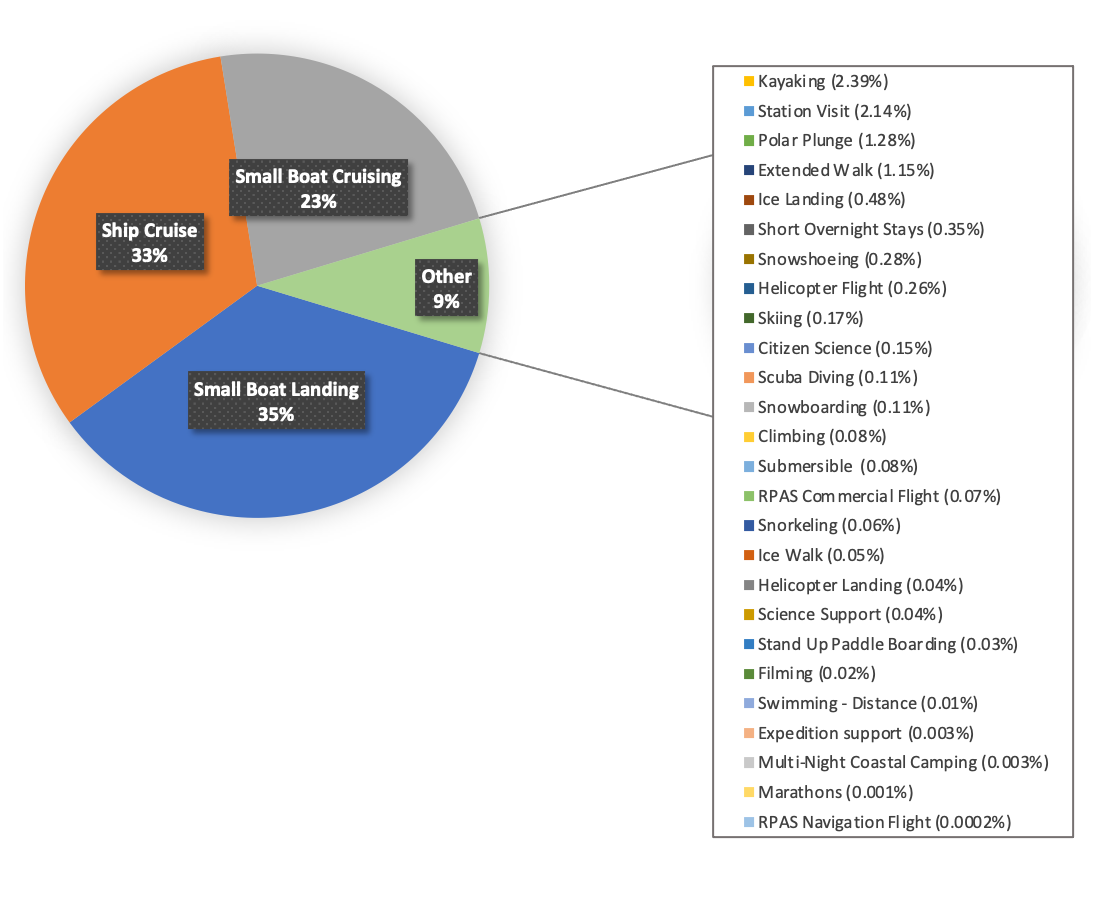 Figure 3: Commercial Operated Activities Conducted from Expedition Vessels and Yachts for 2019-203.0	IAATO Deep Field and Air Tourism OverviewFive IAATO Operators conduct deep field tourism activities and one air Operator, which also supports air-cruise operations, offers single day or multi-day Antarctic experiences in the South Shetland Islands. Table 2.  IAATO Deep Field and Air Operators Main Camps and Main Area of Operation provides an overview of Deep Field and Air Operators primary areas of operation/base camp.  Deep Field Operators also utilise satellite field camps and runways for their different activities and flights.  Figure 4: Deep Field and Air Operator Clients 2010-2021 gives an overview of the deep field and air client numbers for the last decade.  Table 3: Programs and Participant Numbers (clients) for 2015-20 offers additional information of those operations. Table 2.  IAATO Deep Field and Air Operators Main Camps and Main Area of OperationFigure 4: Deep Field and Air Operator Clients 2010-2021Deep Field and Air Operators usually maintain a higher client to staff ratio than is typical for seaborne tourism, often one guide to every three clients.  The exception is with solo expeditions, for example during South Pole Ski Expeditions, where the clients are supported remotely and closely monitored through communication protocols.  All Deep Field and Air Operators prepare contingency plans for the health, safety, medical care and evacuation or their staff and clients, in line with ATCM Resolution 6(2017). 3.1	Deep Field Operator Programs and ActivitiesActivities including the operation of standard programs, the organization and operation of private expeditions, and logistical support of other expeditions for the last five seasons, are outlined in Table 3: Programs and Participant Numbers (clients) for 2015-20.  Total numbers participating include clients from all five IAATO Deep Field Operators.  Note that some clients participated in multiple programs.  Most activities detailed below have been offered consistently since the 1990’s and have not changed in this latest period of growth. Additionally, activities for air Operator Aerovias DAP are listed for seasons 2018 – 2020, reporting on their activities since becoming an IAATO Member.Table 3: Programs and Participant Numbers (clients) for 2015-20 (Note: some participants may take part in several programs)4.0 Preliminary Estimate of Planned Activities for the 2020-21 SeasonThe 2020-21 season of Antarctic tourism was effectively cancelled as a result of the SARS CoV-2 pandemic.  How and when the industry will recover is yet to be seen, but the pandemic will continue to affect IAATO Operator activities for the 2021-22 season and possibly beyond.  The preliminary estimates in Appendix 2 represent the current best-case operating scenario for the 2021-22 season should the majority of travel restrictions be removed.  Operations will depend on both Antarctic Gateway protocols and worldwide travel restrictions and/or protocols.  We will provide further updates on the 2021-22 season activities to Competent Authorities in October 2021. 5.0 Tourism StatisticsThe following data is publicly available on the IAATO website (https://iaato.org/information-resources/data-statistics/visitor-statistics/).  In order to better assist with delivering appropriate statistics for interested parties, those who wish to access the IAATO tourism statistics must now do so through a data access portal. Tourists by Nationality (Landed)Tourists by Nationality (Air and Cruise)Tourists by Nationality (All)Number of Vessel based Tourists per Site per Activity – Ross Sea RegionNumber of Vessel based Tourists per Site per Activity – PeninsulaNumber of Vessel based Tourists per Site per Activity – All RegionsAppendices:Appendix 1: Overview of Antarctic Tourism 2020 – 21 Appendix 2: Preliminary Estimate of Antarctic Tourism 2021-2022 (As of May 11, 2021)Appendix 1: Overview of Antarctic Tourism 2020 – 21Appendix 2: Preliminary Estimate of Antarctic Tourism 2021-2022 (As of May 11, 2021)YearNo. of operators No. of ships & yachts No. of voyagesNo. of passengers making landingsNo. of cruise only passengers2010-11414722319,06514,3732011-12364123421,1314,8722012-13394525824,8929,0702013-14425128327,3749,6702014-15374426826,812 9,4592015-16384828629,9608,1092016-17384729836,4407,4752017-18445034442,5769,1312018-1944  56 360 44,60010,8892019-20476240855,16418,5062020-2123 (Yachts)2150Deep Field and Air OperatorsMain Camp or RunwayMain Area of OperationAntarctic Logistics and Expeditions (ALE)Union GlacierWest Antarctica to South Pole Arctic TrucksUnion Glacier and Dronning Maud LandDronning Maud Land, West Antarctica to South Ice Trek ExpeditionsUnion Glacier and Dronning Maud LandDronning Maud Land, West Antarctica to South The Antarctic Company (TAC)Dronning Maud LandDronning Maud Land to South PoleWhite Desert (WDL)Dronning Maud LandDronning Maud Land to South PoleAerovias DAP  King George Island King George IslandProgram2015-162016-172017-182018-192019-20Emperor Penguin Colony Visits455094142189Deep Field Experiences (camping, skiing, mountaineering, skydiving, cycling, etc.)60518844243Deep Field Flights (e.g. to Pole of Inaccessibility)21401725South Pole Fly-in10771100172278South Pole Ski Expedition712181837South Pole Motorised Expedition01532218Last 1-2 Degree Expedition30434443117Antarctic Crossing (ski & motorised)2187027Vinson Massif143111145152399Marathon80113124120317Day Trips King George Island112123SUMMARY OF ACTUALS for 2020-2021 SEASONSUMMARY OF ACTUALS for 2020-2021 SEASONSUMMARY OF ACTUALS for 2020-2021 SEASONSUMMARY OF ACTUALS for 2020-2021 SEASON(All tourist types)(All tourist types)(All tourist types)(All tourist types)*Note all numbers and company status are subject to change and are based on reports as of*Note all numbers and company status are subject to change and are based on reports as of*Note all numbers and company status are subject to change and are based on reports as of*Note all numbers and company status are subject to change and are based on reports as ofTypes of TourismNumber of VesselsNumber of DeparturesTotal Number of PassengersIAATO Traditional Seaborne Tourism Peninsula000IAATO Seaborne Tourism Ross Sea / Continental000IAATO Sailing Vessels / Yacht Tourism Peninsula119IAATO Air-Cruise Peninsula226IAATO Large Ships/ Cruise - Only Peninsula000IAATO Deep - Field Tourism000IAATO Members Air-Cruise Tourism - Peninsula Region - 2020-2021IAATO Members Air-Cruise Tourism - Peninsula Region - 2020-2021IAATO Members Air-Cruise Tourism - Peninsula Region - 2020-2021IAATO Members Air-Cruise Tourism - Peninsula Region - 2020-2021VesselOperator / ChartererActual # VoyagesActual # of PassengersExplorerSpirit of Sydney Expeditions 10VoyagerSpirit of Sydney Expeditions 16Total26IAATO Members Yacht Tourism - Peninsula Region - 2020-2021IAATO Members Yacht Tourism - Peninsula Region - 2020-2021IAATO Members Yacht Tourism - Peninsula Region - 2020-2021IAATO Members Yacht Tourism - Peninsula Region - 2020-2021VesselOperator / ChartererActual # VoyagesActual # of PassengersS/V AustralisOcean Expeditions Ltd19Total19SUMMARY OF ESTIMATES for 2021-2022 SEASONSUMMARY OF ESTIMATES for 2021-2022 SEASONSUMMARY OF ESTIMATES for 2021-2022 SEASONSUMMARY OF ESTIMATES for 2021-2022 SEASON(All tourist types)(All tourist types)(All tourist types)(All tourist types)*Note all numbers and company status are subject to change and are preliminary estimates only*Note all numbers and company status are subject to change and are preliminary estimates only*Note all numbers and company status are subject to change and are preliminary estimates only*Note all numbers and company status are subject to change and are preliminary estimates onlyTypes of TourismNumber of VesselsNumber of DeparturesTotal Number of PassengersIAATO Traditional Seaborne Tourism Peninsula3933346953IAATO Seaborne Tourism Ross Sea / Continental591138IAATO Sailing Vessels / Yacht Tourism Peninsula1026212IAATO Air-Cruise Peninsula8613375IAATO Large Ships/ Cruise - Only Peninsula247500IAATO Deep - Field Tourism4 OperatorsVaries634IAATO Members Traditional Seaborne Tourism - Peninsula Region - 2021-2022IAATO Members Traditional Seaborne Tourism - Peninsula Region - 2021-2022IAATO Members Traditional Seaborne Tourism - Peninsula Region - 2021-2022IAATO Members Traditional Seaborne Tourism - Peninsula Region - 2021-2022VesselOperator / ChartererEst. # VoyagesEst. # of PassengersBark EuropaRederij Bark EUROPA B.V.5160CorinthianGrand Circle Corporation9774ExpeditionG Adventures131170FramHurtigruten AS91125HamburgPlantours Kreuzfahrten41000HANSEATIC inspirationHapag-Lloyd Cruises4600HANSEATIC natureHapag-Lloyd Cruises5750HANSEATIC spiritHapag-Lloyd Cruises4600Hebridean SkyNoble Caledonia3285HondiusOceanwide Expeditions122040JanssoniusOceanwide Expeditions91530L'AustralPonant112200Le BorealPonant91800Le Commandant CharcotPonant112200Le LyrialAbercrombie & Kent USA, LLC4640Le LyrialPonant91800LegendEYOS Expeditions Ltd.244Magellan ExplorerAntarctica212120MS Fridtjof NansenHurtigruten AS143500MS Roald AmundsenHurtigruten AS102500National Geographic EnduranceLindblad Expeditions6570National Geographic ExplorerLindblad Expeditions91017National Geographic ResolutionLindblad Expeditions8760Ocean AdventurerQuark Expeditions7448Ocean AtlanticAlbatros Expeditions131950Ocean DiamondQuark Expeditions10950Ocean EndeavourIntrepid Travel111925Ocean VictoryAlbatros Expeditions131950OrteliusOceanwide Expeditions8864PlanciusCheesemans' Ecology Safaris1100PlanciusOceanwide Expeditions101080Scenic EclipseScenic Tours (USA) Inc71400Sea SpiritPoseidon Expeditions11550Seabourn QuestSeabourn Cruise Line Ltd.52150SeaventurePolar Latitudes101200Silver CloudSilversea Cruises Ltd.71302Silver ExplorerSilversea Cruises Ltd.7742Sylvia EarleAurora Expeditions6396UltramarineQuark Expeditions111100UshuaiaAntarpply Expeditions13715World ExplorerQuark Expeditions11946Total33346953IAATO Members Air-Cruise Tourism - Peninsula Region - 2021-2022IAATO Members Air-Cruise Tourism - Peninsula Region - 2021-2022IAATO Members Air-Cruise Tourism - Peninsula Region - 2021-2022IAATO Members Air-Cruise Tourism - Peninsula Region - 2021-2022VesselOperator / ChartererEst. # VoyagesEst. # of PassengersMagellan ExplorerAntarctica2116960MY Hans HanssonQuixote Expeditions560Ocean AdventurerQuark Expeditions7448Ocean NovaAntarctica2113780S/V Ocean TrampQuixote Expeditions749Silver ExplorerSilversea Cruises Ltd.4424Sylvia EarleAurora Expeditions6396World ExplorerQuark Expeditions3258Total613375IAATO Members Yacht Tourism - Peninsula Region - 2021-2022IAATO Members Yacht Tourism - Peninsula Region - 2021-2022IAATO Members Yacht Tourism - Peninsula Region - 2021-2022IAATO Members Yacht Tourism - Peninsula Region - 2021-2022VesselOperator / ChartererEst. # VoyagesEst. # of PassengersLa DatchaEYOS Expeditions Ltd.224MY Hanse Explorer"Hanse Explorer" GmbH and Co. KG550NaiaEYOS Expeditions Ltd.112S/V IcebirdIcebird Expeditions315S/V PodorangeVoile Australe212S/V Santa Maria AustralisSIM Expeditions318S/V Selma ExpeditionsSelma Expeditions324S/V Spirit of SydneySpirit of Sydney Expeditions 321S/V VaïhéréLatitude Oceane330S/Y YPAKE IISUR Expeditions16Total26212IAATO Cruise Only Tourism - Peninsula Region - 2021-2022IAATO Cruise Only Tourism - Peninsula Region - 2021-2022IAATO Cruise Only Tourism - Peninsula Region - 2021-2022IAATO Cruise Only Tourism - Peninsula Region - 2021-2022VesselOperator / ChartererEst. # VoyagesEst. # of PassengersVolendamHolland America Line11500WesterdamHolland America Line36000Total47500IAATO Members Seaborne Tourism – Continental/Ross Sea - 2021-2022IAATO Members Seaborne Tourism – Continental/Ross Sea - 2021-2022IAATO Members Seaborne Tourism – Continental/Ross Sea - 2021-2022IAATO Members Seaborne Tourism – Continental/Ross Sea - 2021-2022VesselOperator / ChartererEst. # VoyagesEst. # of PassengersGreg MortimerAurora Expeditions3198HANSEATIC inspirationHapag-Lloyd Cruises1150Le Commandant CharcotPonant1200Le SolealPonant2400National Geographic EnduranceLindblad Expeditions2190Total91138IAATO Members Deep-Field Tourism - 2021-2022IAATO Members Deep-Field Tourism - 2021-2022IAATO Members Deep-Field Tourism - 2021-2022IAATO Members Deep-Field Tourism - 2021-2022Operator / ChartererAntarctic Area VisitedEst. # ExpeditionsEst. # of PassengersAntarctic Logistics & Expeditions LLCContinentVaries384Icetrek Expeditions and EquipmentContinentVaries10The Antarctic Company (TAC) (Pty.) Ltd.ContinentVaries30White Desert LtdContinentVaries210Total634